АДМИНИСТРАЦИЯ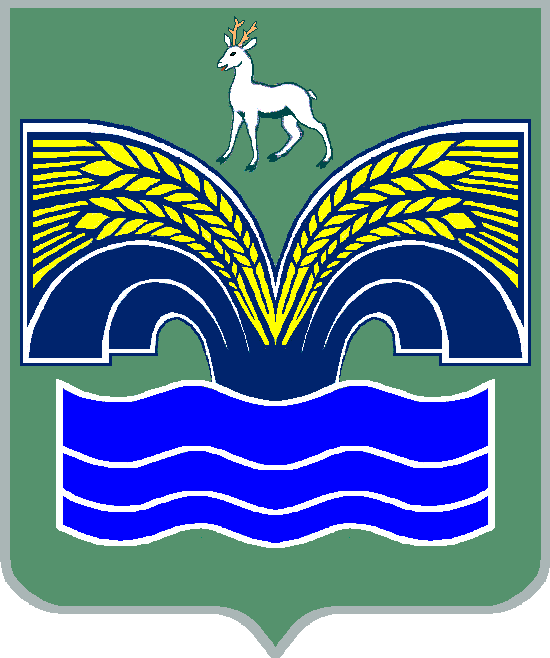 МУНИЦИПАЛЬНОГО РАЙОНА КРАСНОЯРСКИЙСАМАРСКОЙ ОБЛАСТИПОСТАНОВЛЕНИЕот __14.02.2020__ № _36_О внесении изменений в постановление администрации муниципального района Красноярский Самарской области от 28.12.2017 № 1284 «Об утверждении муниципальной программы «Формирование комфортной городской среды муниципального района Красноярский Самарской области на 2018-2024 годы» В соответствии с постановлением Правительства Самарской области от 17.01.2020 г. № 16 «Об утверждении распределения на 2020 год субсидий из областного бюджета, в том числе формируемых за счет планируемых к поступлению в областной бюджет средств федерального бюджета, местным бюджетам на поддержку муниципальных программ по формированию комфортной городской среды на 2018 - 2024 годы и признании утратившими силу отдельных постановлений Правительства Самарской области», п. 3 ч. 4 ст. 36, ч. 4 ст. 15 Федерального закона                от 06.10.2003 № 131-ФЗ «Об общих принципах организации местного самоуправления в Российской Федерации», постановлением Правительства Российской Федерации от 10.02.2017 № 169 «Об утверждении правил предоставления и распределения субсидий из федерального бюджета бюджетам субъектов Российской Федерации на поддержку государственных программ субъектов Российской Федерации и муниципальных программ формирования современной городской среды», постановлением Правительства Российской Федерации от 30.12.2017                    № 1710 «Об утверждении государственной программы Российской Федерации «Обеспечение доступным и комфортным жильем и коммунальными услугами граждан Российской Федерации», постановлением Правительства Самарской области от 01.11.2017 № 688 «Об утверждении государственной программы Самарской области «Формирование комфортной городской среды на 2018 - 2024 годы»,  п. 5 ст. 44 Устава муниципального района Красноярский Самарской области, принятого решением Собрания представителей муниципального района Красноярский Самарской области от 14.05.2015 № 20-СП, Администрация муниципального района Красноярский Самарской области ПОСТАНОВЛЯЕТ:1. Внести в муниципальную программу «Формирование комфортной городской среды муниципального района Красноярский Самарской области на 2018-2024 годы», утвержденную постановлением администрации муниципального района Красноярский Самарской области от 28.12.2017 № 1284 (с изменениями от 29.03.2018 № 74, от 10.10.2018 № 275, от 29.03.2019 № 114, от 30.09.2019 № 298) (далее – муниципальная программа), следующие изменения:паспорт муниципальной программы изложить в соответствии с приложением 1 к настоящему постановлению;раздел 6 «Объём средств, необходимых на реализацию Программы» муниципальной программы изложить в следующей редакции:«»;раздел 3 «Показатели (индикаторы достижения целей и решения задач)» изложить в соответствии с приложением 2 к настоящему постановлению;в разделе 7 «Перечень мероприятий Программы» перечень дворовых территорий многоквартирных домов муниципального района Красноярский Самарской области (далее - МКД), в которых планируются мероприятия по благоустройству в 2018-2024 годах, и перечень общественных территорий муниципального района Красноярский Самарской области, на которых планируются мероприятия по благоустройству в 2018-2024 годах, изложить в соответствии с приложением 3 к настоящему постановлению.2. Опубликовать настоящее постановление в газете «Красноярский вестник» и разместить на официальном сайте Администрации муниципального района Красноярский Самарской области в сети Интернет.3. Настоящее постановление вступает в силу со дня его официального опубликования.Глава района							      	   М.В.БелоусовШляхов 21956Приложение 1 к постановлению администрации муниципального района Красноярский Самарской областиот _14.02.2020_ № _36___  «ПАСПОРТМУНИЦИПАЛЬНОЙ ПРОГРАММЫ».Приложение 2 к постановлению администрации муниципального района Красноярский Самарской областиот _14.02.2020__ № _36___  3.	Показатели (индикаторы достижения целей и решения задач)Приложение 3 к постановлению администрации муниципального района Красноярский Самарской областиот _14.02.2020___ № _36____  «Перечень дворовых территорий многоквартирных домов муниципального района Красноярский Самарской области (далее - МКД), в которых планируются мероприятия по благоустройству в 2018-2024 годахПеречень общественных территорий муниципального района Красноярский Самарской области, на которых планируются мероприятия по благоустройству в 2018-2024 годах».Период реализации ПрограммыОбъём финансирования, тыс. руб.2018 год23 817,9 тыс. руб., в том числе:формируемых за счёт средств, поступающих из федерального бюджета – 11 179,3 тыс. руб.,формируемых за счёт средств, поступающих из областного бюджета – 10 256,8 тыс. руб.2019 год22 699,1 тыс. руб., в том числе: формируемых за счёт средств, поступающих из федерального бюджета – 17 756,5 тыс. руб.,формируемых за счёт средств, поступающих из областного бюджета – 2 890,6 тыс. руб.2020 год22 165,9 тыс. руб., в том числе: формируемых за счёт средств, поступающих из федерального бюджета – 16 676,2 тыс. руб.,формируемых за счёт средств, поступающих из областного бюджета – 2 714,7 тыс. руб.2021 год3 000,0 тыс. руб., за счет средств местного бюджета2022 год3 000,0 тыс. руб., за счет средств местного бюджета2023 год3 000,0 тыс. руб., за счет средств местного бюджета2024 год3 000,0 тыс. руб., за счет средств местного бюджета Наименование ПрограммыФормирование комфортной городской среды  муниципального района Красноярский Самарской области на 2018-2024 годыОтветственный исполнитель ПрограммыАдминистрация муниципального района Красноярский Самарской области в лице                         МКУ – управление строительства и жилищно – коммунального хозяйства администрации муниципального района Красноярский Самарской областиУчастники ПрограммыАдминистрация муниципального района Красноярский Самарской области;граждане, их объединения; заинтересованные лица; общественные организации; подрядные организацииРазработчик ПрограммыАдминистрация муниципального района Красноярский Самарской областиОснования для разработки Программы-	Федеральный закон от 06.10.2003 № 131-Ф3 «Об общих принципах организации местного самоуправления в Российской Федерации»;-	постановление Правительства Российской Федерации от 10.02.2017 №169 «Об утверждении правил предоставления и распределения субсидий из федерального бюджета бюджетам субъектов Российской Федерации на поддержку государственных программ субъектов Российской Федерации и муниципальных программ формирования современной городской среды» (в редакции постановления Правительства Российской Федерации от 28.04.2017 № 511);- постановление Правительства Российской Федерации от 30.12.2017  № 1710 «Об утверждении государственной программы Российской Федерации «Обеспечение доступным и комфортным жильем и коммунальными услугами граждан Российской Федерации»; - постановление Правительства Самарской области от 01.11.2017 № 688 «Об утверждении государственной программы Самарской области «Формирование комфортной городской среды на 2018 - 2024 годы»Цели ПрограммыПовышение уровня благоустройства дворовых территорий многоквартирных домов и общественных  территорий муниципального района Красноярский Самарской области в 2018-2024 годахЗадачи Программы- Организация мероприятий по благоустройству дворовых территорий многоквартирных домов муниципального района Красноярский Самарской области;- организация мероприятий по благоустройству общественных территорий муниципального района Красноярский Самарской области;-	повышение уровня вовлеченности жителей, организаций в реализацию мероприятий по благоустройству дворовых и общественных территорий муниципального района Красноярский Самарской областиЦелевые индикаторы и показатели Программы1. Количество благоустроенных дворовых территорий.2. Доля благоустроенных дворовых территорий от общего количества дворовых территорий, планируемых к благоустройству (нарастающим итогом).3. Доля благоустроенных дворовых территорий, реализованных с трудовым участием граждан, от общего количества дворовых территорий, планируемых к благоустройству.4. Количество граждан, принявших участие в благоустройстве  дворовых территорий муниципального района Красноярский Самарской области.5. Количество благоустроенных общественных территорий. 6.  Количество граждан, принявших участие в благоустройстве  общественных территорий муниципального района Красноярский Самарской областиСрок, период реализации Программы2018-2024 годы, разделение Программы на этапы не предусмотреноОбъёмы и источники финансирования Программы (тыс.руб.)Планируемый объем и источники финансирования Программы на 2018-2024 годы составляет: 80 683,9 тыс. руб., в том числе:- средства, поступившие из федерального бюджета  – 45 612 тыс. руб., из них:2018 г. – 11 179,3 тыс. руб.;2019 г. – 17 756,5 тыс. руб.;2020 г. – 16 676,2 тыс. руб.;- средства, поступившие из областного бюджета –                 15 862,1 тыс. руб.,  из них:2018 г. – 10 256,8 тыс. руб.;2019 г. – 2 890,6 тыс. руб.;2020 г. – 2 714,7 тыс. руб.;- средства, поступившие из местного бюджета –  19 208,8 тыс. руб., из них:2018 г. – 2 381,8 тыс. руб.;2019 г. – 2 052  тыс. руб.;2020 г. – 2 775  тыс. руб.;2021 г. – 3 000  тыс. руб.;2022 г. – 3 000  тыс. руб.;2023 г. – 3 000  тыс. руб.;2024 г. – 3 000  тыс. руб.Ожидаемые  результаты реализации Программы-	Повышение общего уровня благоустройства дворовых территорий муниципального района Красноярский Самарской области;- повышение общего уровня благоустройства общественных территорий муниципального района Красноярский Самарской области;-	вовлечение физических и юридических лиц в реализацию мероприятий по благоустройству дворовых и общественных территорий муниципального района Красноярский Самарской области.№Наименование показателя (индикатора)Единица измеренияЗначения показателейЗначения показателейЗначения показателейЗначения показателейЗначения показателейЗначения показателейЗначения показателей№Наименование показателя (индикатора)Единица измерения2018 год 2019 год 2020 год 2021 год 2022 год 2023 год 2024 год 1Количество благоустроенных дворовых территорийЕд.271315151515972Доля благоустроенных дворовых территорий от общего количества и площади дворовых территорий (нарастающим итогом)%13,5721,1128,6436,1843,7251,261003Доля благоустроенных дворовых территорий, реализованных с трудовым участием граждан от общего количества дворовых территорий, планируемых к благоустройству.%13,5721,1128,6436,1843,7251,261004Количество граждан, принявших участие в благоустройстве  дворовых территорий муниципального района Красноярский Самарской областиЧел.1001151171191211251275Количество  благоустроенных общественных территорийЕд.44433326Количество граждан, принявших участие в благоустройстве  общественных территорий муниципального района Красноярский Самарской областиЧел.10252628303133  № п/пАдрес дворовой территории2018 год2019 год2020 год2021-2024 годы2021-2024 годы2021-2024 годы2021-2024 годы1с. Красный Яр, ул. Ново-Больничная, д. 2А2с. Красный Яр, ул. Ново-Больничная, д. 53с. Красный Яр, ул. Ново-Больничная, д. 64с. Красный Яр, ул. Ново-Больничная, д. 6А5с. Красный Яр, ул. Ново-Больничная, д. 76с. Красный Яр, ул. Ново-Больничная, д. 87с. Красный Яр, ул. Пионерская, д. 18с. Красный Яр, ул. Пионерская, д. 39с. Красный Яр, ул. Пионерская, д. 6710с. Красный Яр, ул. Советская, д. 3411с. Красный Яр, ул. Советская, д. 3612с. Красный Яр, ул. Советская, д. 3713с. Красный Яр, ул. Советская, д. 4114с. Красный Яр, ул. Советская, д. 4515с. Красный Яр, ул. Советская, д. 4816с. Красный Яр, ул. Комсомольская, д. 20617с. Красный Яр, ул. Комсомольская, д. 20818с. Красный Яр, ул. Комсомольская, д. 21019с. Красный Яр, ул. Комсомольская, д. 25520с. Красный Яр, ул. Комсомольская, д. 25721с. Красный Яр, ул. Комсомольская, д. 25922с. Красный Яр, ул. Комсомольская, д. 26123с. Красный Яр, ул. Комсомольская, д. 26324с. Красный Яр, ул. Комсомольская, д. 26525с. Красный Яр, ул. Комсомольская, д. 26726с. Красный Яр, ул. Сельхозтехника, д. 727с. Красный Яр, пер. Коммунистический, д. 628с. Красный Яр, ул. Промысловая, д. 5429с. Красный Яр, ул. Полевая, д. 730с. Красный Яр, ул. Дорожная,          д. 1731с. Красный Яр, ул. Дорожная,            д. 1932с. Красный Яр, ул. Дорожная,             д. 2133с. Белозерки, ул. Озерная, д. 2234с. Белозерки, ул. Никонова, д. 1335с. Белозерки, ул. Никонова, д. 1536с. Белозерки, ул. Никонова, д. 1737с. Белозерки, ул. Никонова, д. 1938с. Белозерки, ул. Никонова, д. 2139с. Белозерки, ул. Никонова, д. 2340с. Белозерки, ул. Никонова, д. 2541с. Белозерки, ул. Никонова, д. 2742с. Белозерки, ул. Никонова, д. 2943с. Белозерки, ул. Дзержинского, д. 2144с. Белозерки, ул. Дзержинского, д. 2345с. Белозерки, ул. Дзержинского, д. 3546с. Белозерки, ул. Дзержинского, д. 3647с. Белозерки, ул. Дзержинского, д. 3748с. Белозерки, ул. Дзержинского, д. 4249с. Белозерки, ул. Дзержинского, д. 4450с. Белозерки, ул. Дзержинского, д. 4851п. Светлое Поле, ул. Комсомольская, д. 552п. Светлое Поле, ул. Полевая, д. 353п. Светлое Поле, ул. Полевая, д. 454п. Светлое Поле,  ул. Полевая,    д. 555п. Светлое Поле, ул. Специалистов, д. 456п. Светлое Поле,                                    ул. Специалистов, д. 657п. Светлое Поле, ул. Советская, д. 958п. Светлое Поле,  ул. Советская, д. 759п. Светлое Поле, ул. Советская, д. 560п. Светлое Поле, ул. Советская, д. 461п. Светлое Поле, ул. Совхозная, д. 362п. Светлое Поле, ул. Совхозная, д. 263п. Светлое Поле, ул. Совхозная, д. 464п. Светлое Поле, ул. Совхозная, д. 665п.г.т. Волжский, ул. Жилгородок, д. 1566п.г.т. Волжский, ул. Жилгородок, д. 2167п.г.т. Волжский, ул. Жилгородок, д. 2368п.г.т. Волжский, ул. Жилгородок, д. 1769п.г.т. Волжский, ул. Жилгородок, д. 1670п.г.т. Волжский, ул. Жилгородок, д. 1371п.г.т. Волжский, ул. Жилгородок, д. 1272п.г.т. Волжский, ул. Жилгородок, д. 2273п.г.т. Волжский, ул. Жилгородок, д. 674п.г.т. Волжский, ул. Жилгородок, д. 1875п.г.т. Волжский, ул. Жилгородок, д. 1976п.г.т. Волжский, ул. Жилгородок, д. 4377п.г.т. Волжский, ул. Жилгородок, д. 2978п.г.т. Волжский, ул. Жилгородок, д. 29 А: корп. 1, корп. 2, корп. 3, корп. 4, корп. 5, корп. 6, корп. 7, корп. 879п.г.т. Волжский, ул. Князева, д. 6480п.г.т. Волжский, ул. Сосновская, д. 3281п.г.т. Волжский, ул. Пионерская, д. 9, 9А, 9Б82п.г.т. Волжский, ул. Заводская, д. 11 А83п.г.т. Волжский, ул. Заводская, д. 1484п.г.т. Волжский, ул. Заводская, д. 1585 п.г.т. Волжский, ул. Заводская, д. 16 А86п.г.т. Волжский, ул. Заводская, д. 17 А87п.г.т. Волжский, ул. Заводская, д. 788п.г.т. Волжский, ул. Железнодорожная, д. 289п.г.т. Новосемейкино, ул. Радио, д. 20, д. 2290п.г.т. Новосемейкино, ул. Радио, д. 20 А91п.г.т. Новосемейкино, ул. Радио, д. 20 Б, д. 20 Г92п.г.т. Новосемейкино, ул. Радио, д. 2793п.г.т. Новосемейкино, ул. Новая, д. 23, д. 2494п.г.т. Новосемейкино, ул. Новая, д. 2695п.г.т. Новосемейкино, ул. Мира, д. 696п.г.т. Новосемейкино, ул. Мира, д. 797п.г.т. Новосемейкино, ул. Мира, д. 9, д. 11, д. 1398п.г.т. Новосемейкино, ул. Мира, д. 1099п.г.т. Новосемейкино, ул. Ново-Садовая, д. 11, д. 13, д. 14, д. 15, д. 16100п.г.т. Новосемейкино, ул. Заводская, д. 13, д. 14, д. 15101п.г.т. Новосемейкино, ул. Заводская, д. 12, д. 18102п.г.т. Новосемейкино, ул. Заводская, д. 16, д. 17103п.г.т. Новосемейкино, ул. Советская, д. 42, д. 44, д. 46104п.г.т. Новосемейкино, ул. Жигулевская, д. 2, д. 4105п.г.т. Новосемейкино, ул. Жигулевская, д. 12, д. 14, д. 16106п.г.т. Новосемейкино, ул. Школьная, д. 8, д. 10,ул. Жигулевская, д. 6107п.г.т. Новосемейкино, ул. Солнечная, д. 5108п.г.т. Новосемейкино, ул. Рудничная, д. 12 А, д. 14 А,д. 16 А109п.г.т. Новосемейкино, ул. Рудничная, д. 18 Б110п.г.т. Новосемейкино, ул. Советская, д. 40,ул. Школьная, д. 1111п.г.т. Новосемейкино, ул. Рудничная, д. 18 А,ул. Советская, д. 38, ул. Школьная, д. 2112п.г.т. Новосемейкино, ул. Жигулевская, д. 1, д. 3, д. 5,ул. Школьная, д. 4, д. 6, ул. Рудничная, д. 17, д. 18, д. 19113п.г.т. Новосемейкино, ул. Жигулевская, д. 11, д. 13,ул. Школьная, д. 3, д. 5, ул. Рудничная, д. 23114п.г.т. Новосемейкино, ул. Северная, д. 1, д. 2115п.г.т. Мирный, ул. Полевая, д. 1116п.г.т. Мирный, ул. Полевая, д. 2117п.г.т. Мирный, ул. Полевая, д. 3118п.г.т. Мирный, ул. Полевая, д. 4119п.г.т. Мирный, ул. Строителей, д. 1120п.г.т. Мирный, ул. Строителей, д. 2121п.г.т. Мирный, ул. Строителей, д. 3122п.г.т. Мирный, ул. Строителей, д. 4123п.г.т. Мирный, ул. Строителей, д. 5124п.г.т. Мирный, ул. Строителей, д. 6125п.г.т. Мирный, ул. Строителей, д. 7126п.г.т. Мирный, ул. Строителей, д. 8127п.г.т. Мирный, ул. Строителей, д. 9128п.г.т. Мирный, ул. Строителей, д. 10129п.г.т. Мирный, ул. Строителей, д. 11130п.г.т. Мирный, ул. Строителей, д. 12131п.г.т. Мирный, ул. Строителей, д. 13132п.г.т. Мирный, ул. Строителей, д. 14133п.г.т. Мирный, ул. Строителей, д. 15134п.г.т. Мирный, ул. Строителей, д. 16135п.г.т. Мирный, ул. Нефтяников, д. 1136п.г.т. Мирный, ул. Нефтяников, д. 2137п.г.т. Мирный, ул. Нефтяников, д. 3138п.г.т. Мирный, ул. Нефтяников, д. 16139п.г.т. Мирный, ул. Нефтяников, д. 18, д. 18 А140п.г.т. Мирный, ул. Шоссейная, д. 5141п.г.т. Мирный, ул. П. Морозова, д. 1142п.г.т. Мирный, ул. П. Морозова, д. 1 А143п.г.т. Мирный, ул. П. Морозова, д. 2144п.г.т. Мирный, ул. П. Морозова, д. 3145п.г.т. Мирный, ул. П. Морозова, д. 4146п.г.т. Мирный, ул. П. Морозова, д. 5147п.г.т. Мирный, ул. П. Морозова, д. 6148п.г.т. Мирный, ул. П. Морозова, д. 7149п.г.т. Мирный, ул. П. Морозова, д. 9150п.г.т. Мирный, ул. Комсомольская, д. 2151п.г.т. Мирный, ул. Комсомольская, д. 9152п.г.т. Мирный, ул. Комсомольская, д. 11153п.г.т. Мирный, ул. Песочная, д. 1154п.г.т. Мирный, ул. Песочная, д. 2155п.г.т. Мирный, ул. Песочная, д. 3156п.г.т. Мирный, ул. Песочная, д. 4157п.г.т. Мирный, ул. Песочная, д. 5158п.г.т. Мирный, ул. Песочная, д. 6159п.г.т. Мирный, ул. Песочная, д. 7160п.г.т. Мирный, ул. Песочная, д. 8161п.г.т. Мирный, ул. Песочная, д. 9162п.г.т. Мирный, ул. Песочная, д. 10163п.г.т. Мирный, ул. З. Космодемьянской, д. 1164п.г.т. Мирный, ул. З. Космодемьянской, д. 2165п.г.т. Мирный, ул. З. Космодемьянской, д. 3166п.г.т. Мирный, ул. З. Космодемьянской, д. 4167п.г.т. Мирный, ул. З. Космодемьянской, д. 5168п.г.т. Мирный, ул. З. Космодемьянской, д. 6169п.г.т. Мирный, ул. З. Космодемьянской, д. 8170п.г.т. Мирный, ул. З. Космодемьянской, д. 13171п.г.т. Мирный, ул. Нагорная, д. 1172п.г.т. Мирный, ул. Нагорная, д. 2173п.г.т. Мирный, ул. Нагорная, д. 3174п.г.т. Мирный, ул. Нагорная, д. 4175п.г.т. Мирный, ул. Нагорная, д. 5176п.г.т. Мирный, ул. Первомайская, д. 1177п.г.т. Мирный, ул. Пионерская, д. 3178с. Новый Буян, ул. Студеная, д. 1179с. Новый Буян, ул. Школьная, д. 15180с. Новый Буян, ул. Заводская, д. 17 А181с. Новый Буян, ул. Школьная, д. 16182с. Новый Буян, ул. Школьная, д. 17183с. Новый Буян, ул. Школьная, д. 26184с. Новый Буян, ул. Центральная, д. 12185с. Новый Буян, ул. Центральная, д. 13, д. 14186с. Новый Буян, ул. Центральная, д. 8, д. 10187с. Новый Буян,  ул. Первомайская, д. 5188с. Новый Буян, ул. Первомайская, д. 2, д. 4, д. 6, д. 8, д. 9189с. Хилково, ул. Ленина, д. 1190с. Хилково, ул. Ленина, д. 3191с. Хилково, ул. Ленина, д. 5192с. Хилково, ул. Ленина, д. 7193с. Хилково, ул. Школьная, д. 1194с. Хилково, ул. Школьная, д. 3195с. Хилково, ул. Школьная, д. 5196с. Хилково, ул. Школьная, д. 7197с. Хилково, ул. Школьная, д. 9198с. Хилково, ул. Школьная, д. 11199с. Хилково, ул. Школьная, д. 13 № п/пАдрес общественной территории2018 год2019 год2020 год2021-2024 годы2021-2024 годы2021-2024 годы2021-2024 годы1п.г.т. Волжский, ул. Школьная, д.182п.г.т. Волжский, ул. Советская,       д. 33 А3п.г.т. Волжский, ул. Песочная,     д. 2 А4п.г.т. Волжский, ул. Жилгородок, д. 255с. Новый Буян, ул. Степная, д. 206с. Красный Яр, ул. Комсомольская, д. 2147с. Красный Яр, ул. Рабочий городок, д. 128с. Красный Яр, ул. Комсомольская, д. 929с. Белозерки,  ул. Озерная, д. 3010п.г.т. Новосемейкино, ул. Школьная, д. 1111п.г.т. Новосемейкино, в границах  ул. Матюгина, д. 92 А и                          ул. Советская12п.г.т. Новосемейкино, ул. Дорожная, д.213п.г.т. Новосемейкино, ул. Северная, д. 514п.г.т. Новосемейкино, ул. Радио, д. 2715п.г.т. Новосемейкино, ул. Радио, д. 2816п.г.т. Новосемейкино, ул. Мира, д. 117п.г.т. Мирный, ул. Нефтяников, д. 1018с. Хилково, ул. Школьная, д. 1 19п.г.т. Новосемейкино, в границах ул. Мира, д. 2,9,11 и                              ул. Новосадовая, д. 1120п.г.т. Новосемейкино, в границах ул. Советская и ул. Дачная21с. Хилково, ул. Рабочая, д. 14